Challenges – Thursday 30th AprilComplements to 1Part 1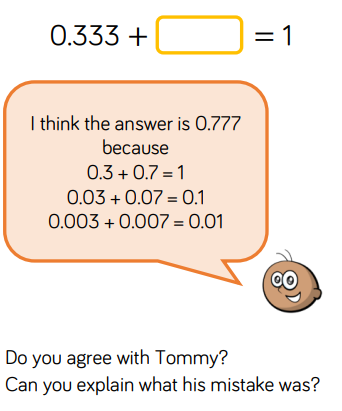 Part 2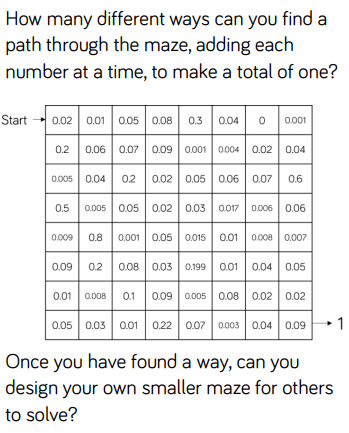 